REVIEW CLASS 4Exercise 1: Find, circle and write the words.Exercise 2: Read and circleExercise 3: Write the words in the correct box.Exercise 4: Look and write: There is or There are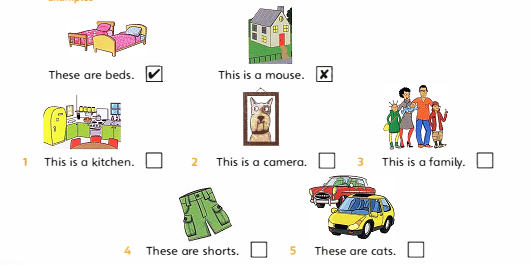 Exercise 7: Look and writeu g r……………c b n e t a i……………g u b……………k e t b l n a……………x f o……………n n e t e n e i……………s x t e e n i……………p o l l w i……………f l h s e……………t w l v e e……………n t y e w t……………t e e f u o n r……………t e e e g h n i……………r t e e n t h i……………e e l v n e……………f f t e n e i……………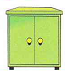 There is a cabinet.There are two cabinets.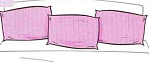 There is a pillow.There are three pillows.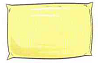 There is a pillow.There are three pillows.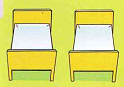 There are two beds.There is a bed.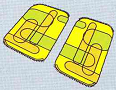 There is a rug.There are two rugs.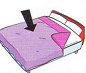 There is a blanket.There is a blankets.cabinetchairtwentybagthirteenpencilSundayelevenshelfThursdayrugFriday MondayeighteenWednesdaybookbedtablepillowTuesdayblanketlampnineteeneraserthings of bedroom………………………………………………………………….………………………………………………………………….numbers………………………………………………………………….………………………………………………………………….days………………………………………………………………….………………………………………………………………….school things………………………………………………………………….…………………………………………………………………...................four balls.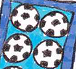 ……………..a cabinet.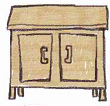 ………….a shelf.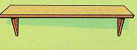 ………………two rugs.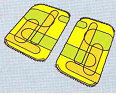 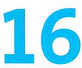 ……………...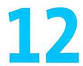 ……………...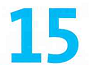 ……………..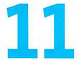 ……………...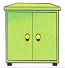 ……………...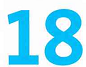 ……………..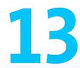 ……………...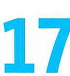 ……………...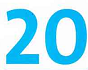 ……………...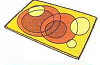 ……………...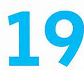 ……………...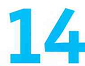 ……………...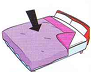 ……………...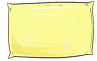 ……………...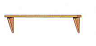 ……………...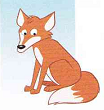 ……………...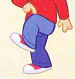 ……………...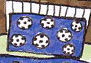 ……………...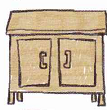 ……………...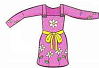 ……………...